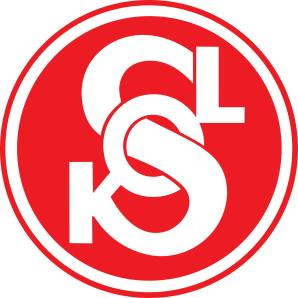 Přihláška do ČOS, T. J. Sokol SatalicePříjmení, jméno: .............................................................    Občanství:………………………...  Datum narození: ___.___._______                                        Rodné číslo:   _ _ _ _ _ _  / _ _ _ _Adresa trvalého pobytu:..................................................................................................................příp. kontaktní adresa (není-li shodná s trv. pobytem):…………………………………………..Telefon: .....................................  E-mail: …….............................................................................Přihlašuji se do oddílu: .................................................................................................................Kontakt na zákonného zástupce (v případě přihlášky osoby mladší 18 let)Příjmení, jméno: ...........................................................................................................................Telefon: ....................................  E-mail: …..................................................................................Beru na vědomí, že doprovod má přístup do cvičebních hodin jen na balkon sokolovny Satalice nebo na ohlášené veřejné hodiny cvičení (netýká se oddílu Rodiče s dětmi).Zavazuji se (nebo osoba mnou zastoupená) řádně plnit povinnosti člena T. J. Sokol Satalice (dále Jednota), IČO 00563170, sídlo: K Radonicům 326, 190 15 Praha 9 - Satalice, dodržovat Provozní řád Jednoty a stanovy České obce sokolské (dále ČOS), IČO: 00409537, sídlo: Újezd 450/40, Malá Strana, 118 00 Praha 1.Prohlašuji, že ze zdravotního hlediska mi (nebo osobě mnou zastoupené) nic nebrání se účastnit činnosti výše uvedených oddílů jednoty a to ▢ v plném rozsahu (2. stranu nechte prázdnou) ▢ s omezeními, které uvádím na druhé straně přihláškyO změně zdravotního stavu jsem povinen bezprostředně informovat vedoucího oddílu nebo cvičební jednotky.Souhlasím se zveřejňováním anonymních fotografií a videozáznamů z hodin a akcí Jednoty pro účely propagace a prezentace činnosti Jednoty.V případě změn údajů v této přihlášce se zavazuji aktuální údaje bez zbytečného odkladu oznámit Jednotě.Jako zákonný zástupce určuji způsob odchodu z hodiny ▢ v doprovodu dospělého ▢ samostatně V Praze dne ___.___._______ Podpis člena ........................................................................(u osoby mladší 18 let podpis jeho zák. zástupce)Souhlas se zpracováním osobních údajůSouhlasím podpisem přihlášky s tím, aby pro potřeby vedení spolkové evidence, pojištění a výkaznictví ČOS a jejích pobočných spolků zvláště k získávání dotací, byly poskytnuty a dále zpracovávány osobní údaje uvedené v této přihlášce, zejména jméno, příjmení, telefon, email, datum narození, adresa bydliště, a to v souladu se zákonem č. 101/2000 Sb., o ochraně osobních údajů, ve znění pozdějších předpisů, případně dalšími právními předpisy (zejm. nařízením Evropského parlamentu a Rady (EU) 2016/679 ve znění pozdějších předpisů. Beru na vědomí, že souhlas se zpracováním osobních údajů mohu kdykoliv odvolat.V Praze dne ___.___._______ Podpis člena ........................................................................(u osoby mladší 18 let podpis jeho zák. zástupce)Údaje o zdravotním stavu při vstupu do oddílů T. J. Sokol SataliceVyplňte pouze pokud jste na první straně uvedli “s omezeními”.Starší 18 let vyplní údaje sami, za mladší vyplní údaje o zdravotním stavu zákonný zástupce.Sledování pro některé dlouhodobé onemocnění (průduškové astma, porucha srdečního rytmu, cukrovka, epilepsie či jiné neurologické onemocnění) v odborné ambulanci (alergologie, kardiologie, neurologie, ortopedie, atp.)? ▢NE / ▢ANO - uveďte kde, upřesněte onemocnění, uveďte případná omezení fyzické aktivity:………………………………………………………………………………………………..………………………………………………………………………………………………..………………………………………………………………………………………………..Trvalé užívání léků? ▢NE / ▢ANO - uveďte jaké a upřesněte dávkování a způsob užívání:………………………………………………………………………………………………..………………………………………………………………………………………………..Alergie? ▢NE / ▢ANO - na co a s jakými projevy?………………………………………………………………………………………………..………………………………………………………………………………………………..Fobie (klaustrofobie, strach z výšky)?▢NE / ▢ANO - uveďte jaké a projevy:………………………………………………………………………………………………..………………………………………………………………………………………………..Dietní omezení, jiná zdravotní omezení, či je ještě něco, nač nás chcete upozornit?▢NE / ▢ANO - upřesněte:………………………………………………………………………………………………..………………………………………………………………………………………………..Souhlasím se zpracováním výše uvedených citlivých údajů za účelem správného nastavení cvičebního režimu a ochrany zdraví při cvičení a dalších aktivitách v Jednotě v souladu se zákonem č. 101/2000 Sb., o ochraně osobních údajů, ve znění pozdějších předpisů, případně dalšími právními předpisy (zejm. nařízením Evropského parlamentu a Rady (EU) 2016/679 ve znění pozdějších předpisůV Praze dne___.___._______         ...........................................     ..........................................Jméno a podpis osoby starší 18 let nebo zákonného zástupce